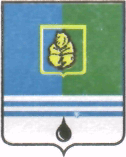 ПОСТАНОВЛЕНИЕАДМИНИСТРАЦИИ  ГОРОДА  КОГАЛЫМАХанты-Мансийского автономного округа - ЮгрыОт «29»   апреля  2015 г.                                                         №1310О создании комиссии по приемке жилых помещений, приобретенных в рамках муниципальной адресной программы по переселению граждан из аварийного жилищного фонда города Когалымана 2013-2015 годыВ целях реализации муниципальной адресной программы по переселению граждан из аварийного жилищного фонда города Когалыма на 2013-2015 годы, утвержденной постановлением Администрации города Когалыма от 31.05.2013 №1619, во исполнение пункта 2.3.13. дополнительного соглашения  от 31.12.2014 №1 к Соглашению №32-14с о предоставлении субсидии бюджету муниципального образования город Когалым на выполнение мероприятий по переселению граждан из аварийного жилищного фонда на 2013-2014 годы:1. Создать комиссию по приемке жилых помещений, приобретенных в рамках муниципальной адресной программы по переселению граждан из аварийного жилищного фонда города Когалыма на 2013-2015 годы                    (далее – Программа).2. Утвердить: 2.1. Состав комиссии по приемке жилых помещений, приобретенных в рамках Программы согласно приложению 1 к настоящему постановлению.2.2. Положение о комиссии по приемке жилых помещений, приобретенных в рамках Программы согласно приложению 2 к настоящему постановлению.3. Опубликовать настоящее постановление и приложения к нему в газете «Когалымский вестник» и разместить на официальном сайте Администрации города Когалыма (www.admkogalym.ru). 4. Контроль за выполнением постановления возложить на заместителя главы Администрации города Когалыма П.А.Ращупкина. Глава Администрации города Когалыма		             В.И. СтепураСогласовано:зам. главы Администрации г. Когалыма			П.А.Ращупкинначальник ОО ЮУ						С.В.Пановаи.о. начальника ОРЖКХ					Е.В.ЕпифановаПодготовлено:директор УЖКХ				 		А.А.МорозовРазослать: ЮУ, МКУ «УЖКХ», ОРЖКХ, КУМИ, Роспотребнадзор, муниципальному жилищному инспектору, Дума, Департамента ЖКК и энергетики, УЖП, общественный совет, МКУ «УОДОМС», СабуровПриложение 1к постановлению Администрациигорода Когалымаот 29.04.2015 №1310СОСТАВкомиссии по приемке жилых помещений, приобретенных в рамках муниципальной адресной программы по переселению граждан из аварийного жилищного фонда города Когалыма на 2013-2015 годы_________________________Приложение 2к постановлению Администрациигорода Когалымаот 29.04.2015 №1310ПОЛОЖЕНИЕо комиссии по приемке жилых помещений, приобретенных в рамках муниципальной адресной программы по переселению граждан из аварийного жилищного фонда города Когалыма на 2013-2015 годы1. Общие положения1.1. Комиссия по приемке жилых помещений (квартир), приобретенных в рамках муниципальной адресной программы по переселению граждан из аварийного жилищного фонда города Когалыма на 2013-2015 годы (далее – Программа) создана с целью организации надлежащей приемки жилых помещений (квартир), приобретенных для переселения граждан из аварийного жилищного фонда города Когалыма, усиления контроля за соблюдением государственных, общественных и частных интересов при приобретении жилых помещений, а также установления соответствия приобретенных жилых помещений условиям муниципальных контрактов, техническим и иным требованиям.1.2. Комиссия образуется в составе председателя, заместителя председателя, секретаря и членов Комиссии. Персональный состав и изменения в составе Комиссии утверждаются постановлением Администрации города Когалыма1.3. Комиссия в своей деятельности руководствуется законодательством Российской Федерации, Ханты-Мансийского автономного округа - Югры, муниципальными правовыми актами города Когалыма по вопросам, относящимся к компетенции Комиссии, а также настоящим Положением.2. Задачи Комиссии2.1. Комиссия осуществляет осмотр жилых помещений в соответствии со сроками и условиями муниципального контракта.2.2. Комиссия определяет соответствие принимаемых жилых помещений на основании представленной Застройщиком Комиссии документации путем визуального осмотра.3. Права и обязанности Комиссии3.1. При осмотре жилых помещений Комиссия вправе требовать от лица, заключившего муниципальный контракт на приобретение жилых помещений (далее  Застройщик):3.1.1. Предъявления жилых помещений, соответствующих  требованиям установленным Положением о признании помещения жилым помещением, жилого помещения непригодным для проживания и многоквартирного дома аварийным и подлежащим сносу или реконструкции, утвержденным постановлением Правительства РФ от 28.01.2006 №47. Количественные и качественные характеристики жилых помещений должны соответствовать условиям муниципального контракта на приобретение жилых помещений (далее – муниципальный контракт).3.1.2. Соответствия приобретаемых  жилых помещений требованиям статьи 23 Федерального закона от 30.03.1999 №52-ФЗ «О санитарно-эпидемиологическом благополучии населения», санитарно-эпидемиологическим требованиям к жилым зданиям и помещениям (СанПиН 2.1.2.2645-10), а также утвержденным требованиям, предусмотренными статьей 15 Жилищного кодекса Российской Федерации.3.1.3. Предъявления жилых помещений, соответствующих типовому проекту (перепланировка или переустройство должны быть согласованы в установленном порядке) согласно муниципального контракта.3.1.4. Обеспечения готовности и состояния приобретаемых жилых помещений в соответствии с требованиями муниципального контракта.3.1.5. Обеспечения соответствия наличия и состояния инженерной инфраструктуры приобретаемых помещений условиям муниципального контракта.3.2. Комиссия обязана:3.2.1. Осуществлять свою деятельность в соответствии с действующими нормативными правовыми актами Российской Федерации, стандартами, инструкциями и настоящим Положением.3.3.2. Производить осмотр жилых помещений, всех помещений и оборудования, приобретенных в рамках Программы. 3.3.3. Оформлять решения в виде актов осмотра жилых помещений, приобретенных в рамках Программы (далее акт осмотра жилых помещений), в случае отсутствия замечаний. Акт осмотра жилых помещений составляется по форме согласно приложения к настоящему Положению.Решение Комиссии носит рекомендательный характер.Акты осмотра жилых помещений подписываются всеми членами Комиссии.Члены Комиссии, имеющие особое мнение, излагают его в письменном виде, которое прилагается к актам осмотра жилых помещений с обоснованиями, имеющими ссылки на действующие нормативные правовые акты Российской Федерации. Заключение председателя Комиссии по указанным особым мнениям излагается в пояснительной записке к актам осмотра жилых помещений.4. Организация работы Комиссии4.1. Свою деятельность Комиссия осуществляет посредством проведения проверок (с выездом на место), составления актов осмотра жилых помещений по результатам проверки.4.2. Работу Комиссии возглавляет председатель в лице заместителя главы Администрации города Когалыма, курирующего вопросы в сфере жилищно-коммунального хозяйства.4.3. Председатель Комиссии определяет время и место работы Комиссии.4.4. Заместитель председателя Комиссии выполняет поручения председателя Комиссии, а в случае его отсутствия – его полномочия.4.5. Секретарь Комиссии уведомляет членов Комиссии о месте, дате и времени проведения Комиссии и повестке дня не позднее чем за 3 дня до начала приемки жилых помещений, ведет рабочую документацию Комиссии, обеспечивает оформление актов осмотров жилых помещений, направляет Застройщику копии актов осмотров жилых помещений и иную необходимую информацию.4.6. Члены Комиссии вправе:4.6.1. Излагать особое мнение в письменном виде, которое прилагается к актам осмотров жилых помещений, с обоснованиями, имеющими ссылки на действующие нормативные правовые акты Российской Федерации.4.6.2. Вносить предложения по работе Комиссии.4.7. Председатель, заместитель председателя Комиссии вправе вести деловую переписку от имени Комиссии и представлять ее в других организациях.4.8. Решения Комиссии принимаются простым большинством голосов и оформляются в виде актов осмотра жилых помещений, которые подписываются всеми членами Комиссии. Комиссия принимает решения путем открытого голосования.4.9. Комиссия правомочна принимать решения по результатам осмотра жилых помещений, если присутствует не менее 2/3 от общего количества членов Комиссии.4.10. Если число голосов «за» и «против» при принятии решения равно, решающим является голос председателя Комиссии.4.11. Оформление актов осмотров жилых помещений осуществляется в течение 5 дней с момента проведения осмотра.4.10. Акт осмотра жилых помещений составляется в трех экземплярах. По одному экземпляру актов осмотров жилых помещений передаются в течение 5 дней с момента подписания:- в Департамент жилищно-коммунального комплекса Ханты-Мансийского автономного округа – Югры;- Застройщику;- секретарю комиссии для хранения._______________________Приложение к Положению о комиссии по приемке жилых помещений, приобретенных в рамках муниципальной адресной программы по переселению  граждан из аварийного жилищного фонда города Когалыма на 2013-2015 годы		АКТосмотра жилых помещений, приобретенных в рамках муниципальной адресной программы по переселению граждан из аварийного жилищного фонда города Когалыма на 2013-2015 годыг. Когалым                                                                 «____» ____________20___г.Комиссия, созданнаяя в соответствии с постановлением Администрации города Когалыма от «___»__________ 2015 г. №___ «О создании комиссии по приемке жилых помещений, приобретенных в рамках муниципальной адресной программы по переселению граждан из аварийного жилищного фонда города Когалыма на 2013-2015 годы», в составе:установила следующее:Предъявлено к осмотру жилое помещение во вновь введенном в эксплуатацию многоквартирном доме, находящееся по адресу_________________________________________________________________________(местонахождение объекта жилого помещения)построенное Застройщиком __________________________________________(наименование организации)согласно муниципальному контракту от «____»_____________20___г. №______Жилое помещение ___________________ (соответствует/ несоответствует)  требованиям главы II постановления Правительства Российской Федерации от 28.01.2006 №47 «Об утверждении Положения о признании помещения жилым помещением, жилого помещения непригодным для проживания и многоквартирного дома аварийным и подлежащим сносу или реконструкции», предъявляемым к жилым помещениям.Жилое помещение ___________________ (соответствует/ несоответствует)  требованиям статьи 23 Федерального закона от 30.03.1999 №52-ФЗ                          «О санитарно-эпидемиологическом благополучии населения», санитарно-эпидемиологическим требованиям к жилым зданиям и помещениям (СанПиН 2.1.2.2645-10), утвержденным Постановлением Главного врача Российской Федерации от 10.06.2010 №64, а также иным требованиям, предусмотренными статьей 15 Жилищного кодекса Российской Федерации.Соответствие (несоответствие) количественных и качественных характеристики жилого помещения условиям муниципального контракта:Жилое помещение___________________(соответствует/ несоответствует)  типовому проекту.Срок сдачи жилого помещения Застройщиком в соответствии с муниципальным контрактом _______________, фактический______________.(указать дату)                                            (указать дату)Степень готовности жилого помещения ______________ (соответствует/ несоответствует) требованиям муниципального контракта.Приобретенное жилое помещение _________ (нуждается или нет) в ремонте.Электротехническое и сантехническое оборудование установлено в жилом помещении согласно проектно-сметной документации.Внешние наружные коммуникации водоснабжения, водоотведения, теплоснабжения и электроснабжения обеспечивают нормальную эксплуатацию жилого помещения.В жилом помещении полы, стены, потолки, окна, двери, плинтуса, наличники, вентиляция, приборы отопления, системы внутренних сетей холодного и горячего водоснабжения, канализации, теплоснабжения, электроснабжения выполнены с надлежащим качеством.При наличии замечаний, указать: ___________________________________________________________________________________________________Решение комиссии:Предъявленное к осмотру жилое помещение, расположенное по адресу: ___________________________________________, общей площадью _____ кв.м. _____________(соответствует/ несоответствует) требованиям муниципального контракта и ________ (пригодно/ непригодно) для проживания.Акт составлен в 3-х экземплярах, которые после подписания будут направлены:- один экземпляр акта в Департамент жилищно-коммунального комплекса Ханты-Мансийского автономного округа – Югры;- один экземпляр акта Застройщику;- одни экземпляр акта секретарю комиссии (для хранения).Председатель комиссии                              _____________           ______________________                                                         (Подпись)                                       (и.о.фамилия)Заместитель председателя комиссии                              _____________           ______________________                                                         (Подпись)                                       (и.о.фамилия) Секретарь комиссии                              _____________           ______________________                                                         (Подпись)                                       (и.о.фамилия)Члены комиссии 	_____________           ______________________                                            	(Подпись)                                       (и.о.фамилия)_____________           ______________________                                            	(Подпись)                                       (и.о.фамилия)_____________           ______________________                                            	(Подпись)                                      (и.о.фамилия)_____________           ______________________                                            	(Подпись)                                       (и.о.фамилия) _____________           ______________________                                            	(Подпись)                                       (и.о.фамилия) _____________           ______________________                                           	(Подпись)                                       (и.о.фамилия)_________________________РащупкинПавел Александрович-заместитель главы Администрации города Когалыма, председатель комиссии;МорозовАлександр Александрович-директор муниципального казенного учреждения  «Управление жилищно-коммунального хозяйства города Когалыма», заместитель председателя комиссии;Чернявская Лариса Константиновна-начальник производственно-технического отдела муниципального казенного учреждения  «Управление жилищно-коммунального хозяйства города Когалым», секретарь комиссии;Члены комиссии:Члены комиссии:Члены комиссии:Говорищева Алла Юрьевна-заместитель председателя Думы города Когалыма; КовальчукАлексей Валериевич-председатель Комитета по управлению муниципальным имуществом Администрации города Когалыма;Косолапов АлександрВитальевич-начальник управления по жилищной политике Администрации города Когалыма;Маринина Мария Владимировна-муниципальный жилищный инспектор Администрации города Когалыма;НазароваЛюдмила Викторовна-председатель Общественного совета при Администрации города Когалыма по осуществлению контроля за выполнением организациями коммунального комплекса своих обязательств (по согласованию);Юльякшина Оксана Александровна-главный специалист-эксперт Управления Федеральной службы по надзору в сфере защиты прав потребителей и благополучия человека по Ханты-Мансийскому автономному округу – Югре (по согласованию)член комиссии-представитель Департамента жилищно-коммунального комплекса и энергетики Ханты-Мансийского автономного округа – Югры (по согласованию);член комиссии-представитель застройщика (по согласованию)Председатель комиссии:Председатель комиссии:Председатель комиссии:Заместитель главы Администрации города Когалыма  -И.О.Фамилия Заместитель председателя комиссии:Заместитель председателя комиссии:Заместитель председателя комиссии:Директор муниципального казенного учреждения  «Управления жилищно-коммунального хозяйства города Когалыма»-И.О.Фамилия Секретарь комиссии:Начальник производственно-технического отдела муниципального казенного учреждения  «Управления жилищно-коммунального хозяйства города Когалым» -И.О.Фамилия Члены комиссии:Заместитель председателя Думы города Когалыма-И.О.Фамилия Председатель Комитета по управлению муниципальным имуществом Администрации города Когалыма-И.О.Фамилия Начальник управления по жилищной политике Администрации города Когалыма -И.О.ФамилияМуниципальный жилищный инспектор Администрации города Когалыма-И.О.ФамилияПредседатель Общественного совета при Администрации города Когалыма по осуществлению контроля за выполнением организациями коммунального комплекса своих обязательств -И.О.ФамилияГлавный специалист-эксперт Управления Федеральной службы по надзору в сфере защиты прав потребителей и благополучия человека по Ханты-Мансийскому автономному округу - Югре -И.О.ФамилияПредставитель Департамента жилищно-коммунального комплекса и энергетики Ханты-Мансийского автономного округа – Югры -И.О.ФамилияПредставитель застройщика-И.О.Фамилия№ п/пХарактеристики жилого помещения в соответствии с условиями муниципального контрактаСоответствие/ несоответствие характеристик представленного к приемке жилого помещения условиям муниципального контракта12